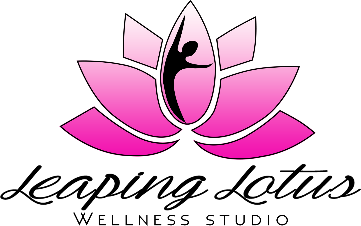 AYURVEDIC CONSULTATION AGREEMENT FORMClient Information                                          Date ___________________Last Name ___________________ First Name __________________ MI ___________         Date of Birth ________________ Age ______ Male ______ Female ______Height __________ Weight ______________Address _____________________________________________ Apt # ______________City ______________________________ State ____________ Zip Code ____________Day Phone _______________________   Eve. Phone ____________________________Cell Phone _______________________   Work Phone ___________________________E-Mail Address __________________________________________________________Occupation ______________________________________________________________ Emergency Contact Name ________________________ Relationship _______________Day Phone ___________________________ Eve. Phone _________________________Referred by: _____________________________________________________________I understand that this consultation and any assessment or information ensuing therefrom is for general education, relaxation and stress reduction purposes only, and that no claim to medical diagnosis, treatment or cure is inferred or implied.  I further understand that this consultation and any recommendations or other applications should not be construed as a substitute for a medical examination, diagnosis and treatment, and that I should see a physician or other qualified medical specialist for any physical or mental ailment or complaint that I have.  I understand that an Ayurvedic Consultation may include assessment of doshic conditions and related dietary, herbal or other lifestyle references.  That these are given from a traditional Ayurvedic perspective only and that any suggestions or recommendations are in no way intended as a prescription for any condition.  I understand that Ayurvedic Practitioners are not qualified to diagnose, prescribe or treat any physical or mental illness and that nothing said in the course of any session should be construed as such.  I understand that my healing process requires my active participation and is my own personal responsibility.Client Signature __________________________________ Date ___________________ 